Фото к заданию 4 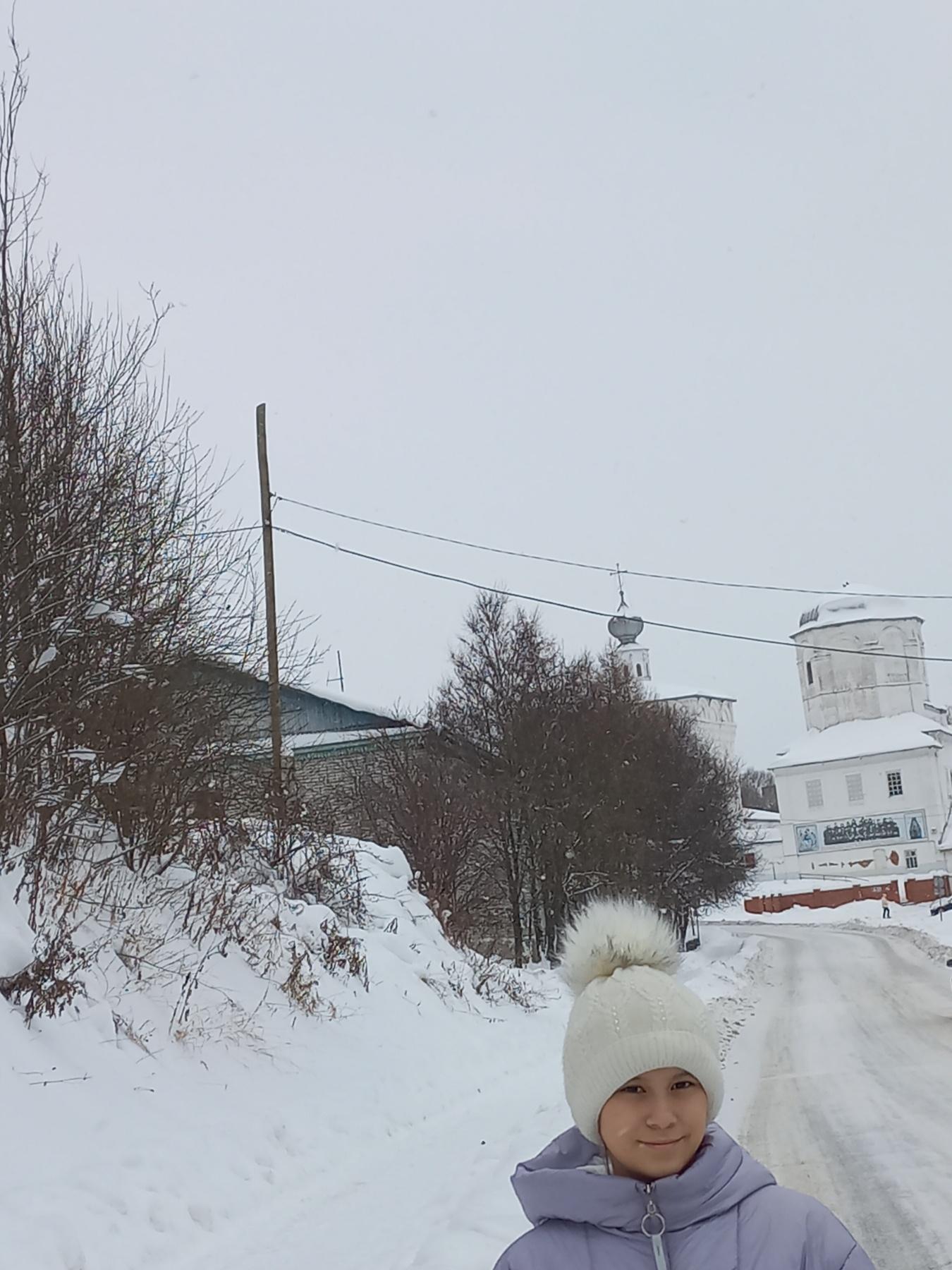 Фото к заданию 1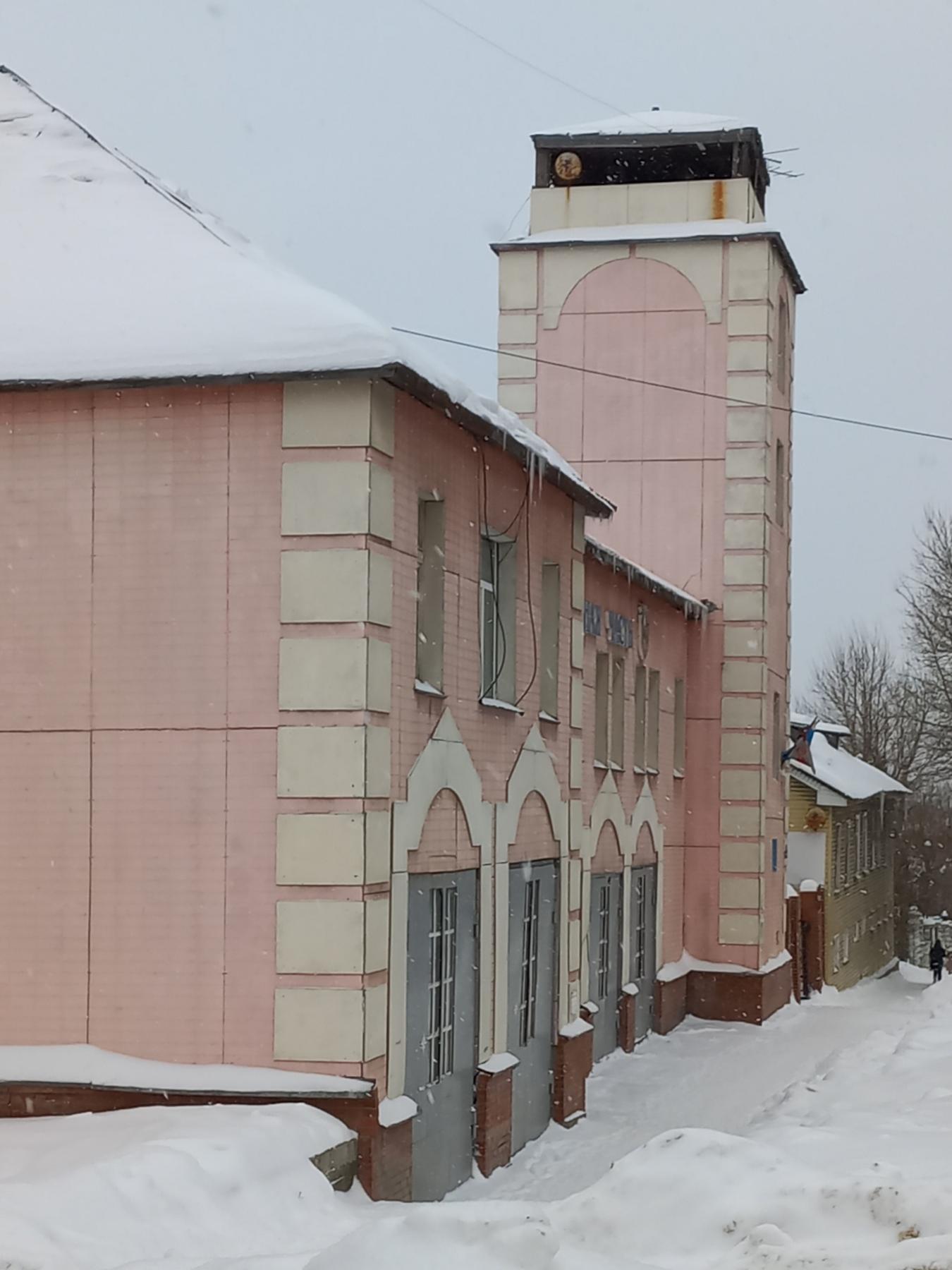 Фото к заданию 7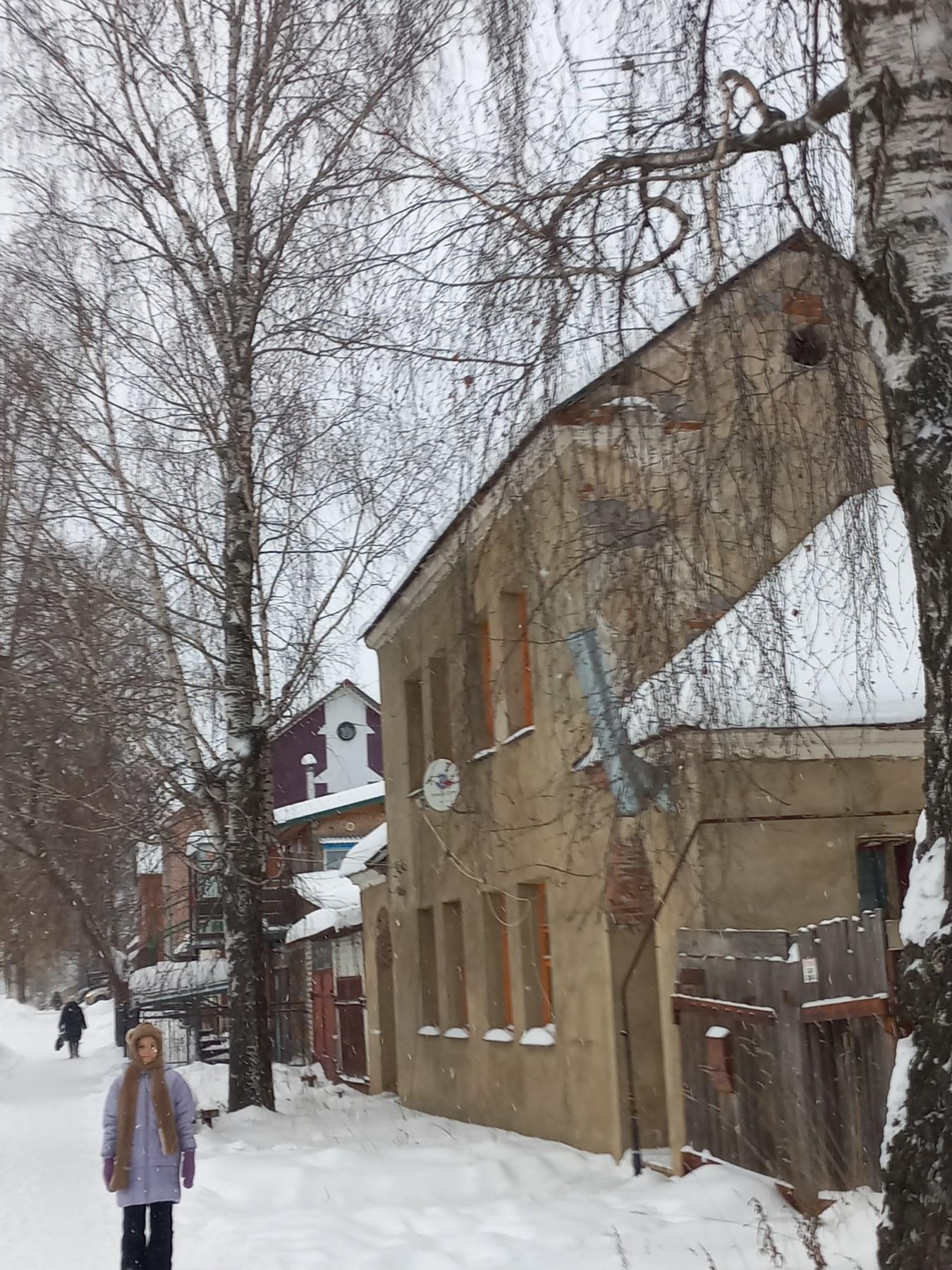 Фото к заданию 8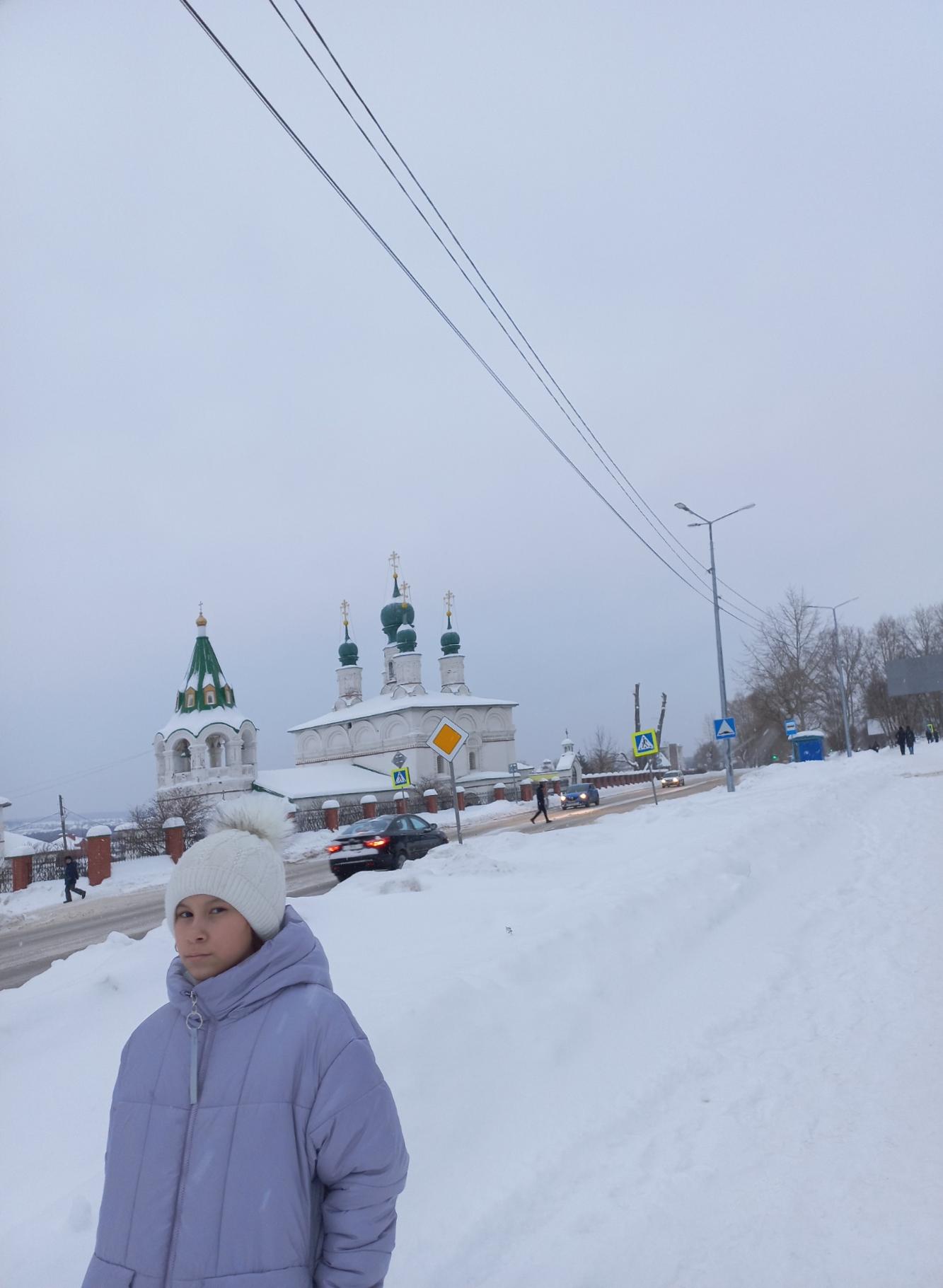 